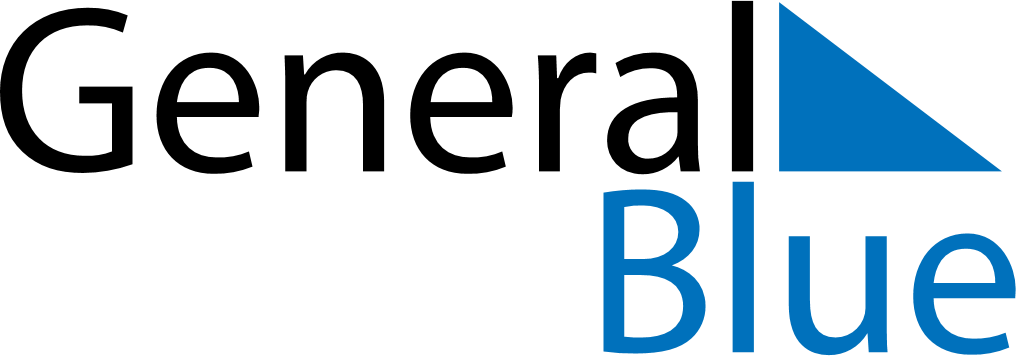 April 2024April 2024April 2024April 2024April 2024April 2024Abbeville, Louisiana, United StatesAbbeville, Louisiana, United StatesAbbeville, Louisiana, United StatesAbbeville, Louisiana, United StatesAbbeville, Louisiana, United StatesAbbeville, Louisiana, United StatesSunday Monday Tuesday Wednesday Thursday Friday Saturday 1 2 3 4 5 6 Sunrise: 6:57 AM Sunset: 7:26 PM Daylight: 12 hours and 29 minutes. Sunrise: 6:56 AM Sunset: 7:27 PM Daylight: 12 hours and 31 minutes. Sunrise: 6:55 AM Sunset: 7:28 PM Daylight: 12 hours and 32 minutes. Sunrise: 6:54 AM Sunset: 7:28 PM Daylight: 12 hours and 34 minutes. Sunrise: 6:53 AM Sunset: 7:29 PM Daylight: 12 hours and 36 minutes. Sunrise: 6:51 AM Sunset: 7:30 PM Daylight: 12 hours and 38 minutes. 7 8 9 10 11 12 13 Sunrise: 6:50 AM Sunset: 7:30 PM Daylight: 12 hours and 39 minutes. Sunrise: 6:49 AM Sunset: 7:31 PM Daylight: 12 hours and 41 minutes. Sunrise: 6:48 AM Sunset: 7:31 PM Daylight: 12 hours and 43 minutes. Sunrise: 6:47 AM Sunset: 7:32 PM Daylight: 12 hours and 45 minutes. Sunrise: 6:46 AM Sunset: 7:33 PM Daylight: 12 hours and 46 minutes. Sunrise: 6:44 AM Sunset: 7:33 PM Daylight: 12 hours and 48 minutes. Sunrise: 6:43 AM Sunset: 7:34 PM Daylight: 12 hours and 50 minutes. 14 15 16 17 18 19 20 Sunrise: 6:42 AM Sunset: 7:34 PM Daylight: 12 hours and 52 minutes. Sunrise: 6:41 AM Sunset: 7:35 PM Daylight: 12 hours and 53 minutes. Sunrise: 6:40 AM Sunset: 7:36 PM Daylight: 12 hours and 55 minutes. Sunrise: 6:39 AM Sunset: 7:36 PM Daylight: 12 hours and 57 minutes. Sunrise: 6:38 AM Sunset: 7:37 PM Daylight: 12 hours and 59 minutes. Sunrise: 6:37 AM Sunset: 7:38 PM Daylight: 13 hours and 0 minutes. Sunrise: 6:36 AM Sunset: 7:38 PM Daylight: 13 hours and 2 minutes. 21 22 23 24 25 26 27 Sunrise: 6:35 AM Sunset: 7:39 PM Daylight: 13 hours and 4 minutes. Sunrise: 6:34 AM Sunset: 7:39 PM Daylight: 13 hours and 5 minutes. Sunrise: 6:33 AM Sunset: 7:40 PM Daylight: 13 hours and 7 minutes. Sunrise: 6:32 AM Sunset: 7:41 PM Daylight: 13 hours and 8 minutes. Sunrise: 6:31 AM Sunset: 7:41 PM Daylight: 13 hours and 10 minutes. Sunrise: 6:30 AM Sunset: 7:42 PM Daylight: 13 hours and 12 minutes. Sunrise: 6:29 AM Sunset: 7:43 PM Daylight: 13 hours and 13 minutes. 28 29 30 Sunrise: 6:28 AM Sunset: 7:43 PM Daylight: 13 hours and 15 minutes. Sunrise: 6:27 AM Sunset: 7:44 PM Daylight: 13 hours and 16 minutes. Sunrise: 6:26 AM Sunset: 7:45 PM Daylight: 13 hours and 18 minutes. 